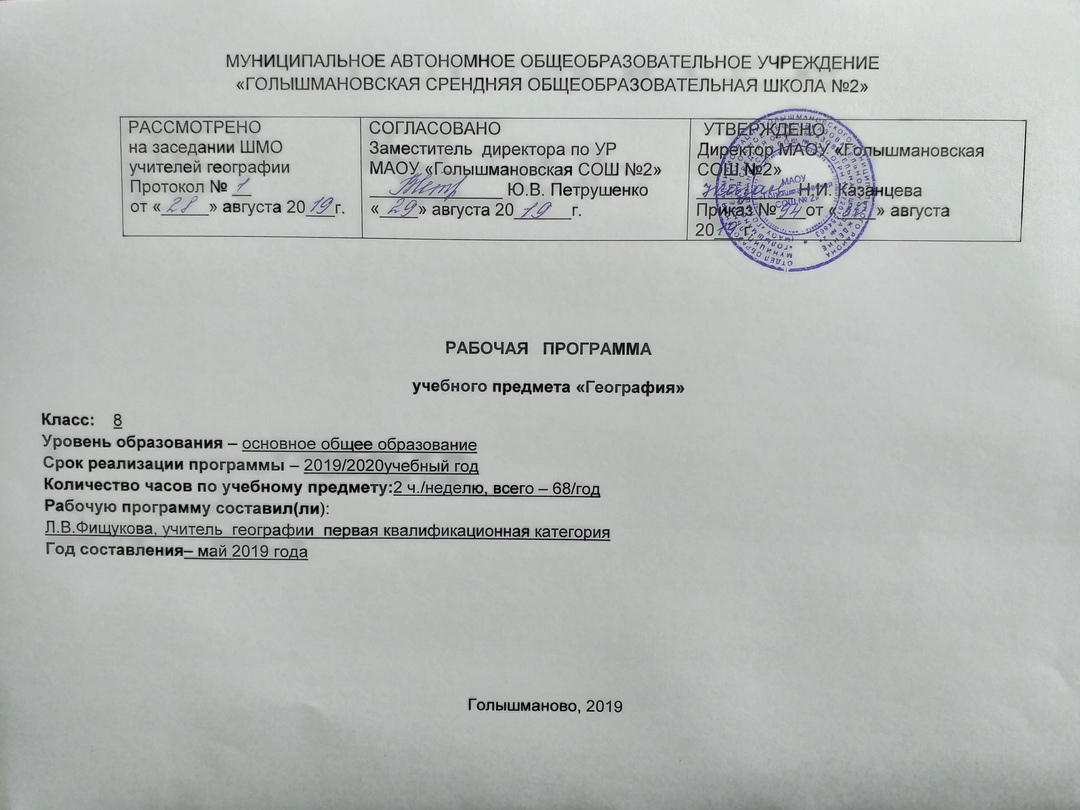 Планируемые результаты освоения учебного предметаРеализация программы обеспечивает достижение в 8 классе (в 2019-2020 учебном году) следующих личностных, метапредметных и предметных результатов.Личностные результаты:   1) воспитание российской гражданской идентичности: патриотизма, уважения к Отечеству, прошлое и настоящее многонационального народа России; осознание своей этнической принадлежности, знание истории, языка, культуры своего народа, своего края, основ культурного наследия народов России и человечества; усвоение гуманистических, демократических и традиционных ценностей многонационального российского общества; воспитание чувства ответственности и долга перед Родиной;   2) формирование ответственного отношения к учению, готовности и способности обучающихся к саморазвитию и самообразованию на основе мотивации к обучению и познанию, осознанному выбору и построению дальнейшей индивидуальной траектории образования на базе ориентировки в мире профессий и профессиональных предпочтений, с учетом устойчивых познавательных интересов, а также на основе формирования уважительного отношения к труду, развития опыта участия в социально значимом труде;  3) формирование целостного мировоззрения, соответствующего современному уровню развития науки и общественной практики, учитывающего социальное, культурное, языковое, духовное многообразие современного мира;4) формирование осознанного, уважительного и доброжелательного отношения к другому человеку, его мнению, мировоззрению, культуре, языку, вере, гражданской позиции, к истории, культуре, религии, традициям, языкам, ценностям народов России и народов мира; готовности и способности вести диалог с другими людьми и достигать в нем взаимопонимания;  5) освоение социальных норм, правил поведения, ролей и форм социальной жизни в группах и сообществах, включая взрослые и социальные  сообщества; участие в школьном самоуправлении и общественной жизни в пределах возрастных компетенций с учетом региональных, этнокультурных, социальных и экономических особенностей;  6) развитие морального сознания и компетентности в решении моральных проблем на основе личностного выбора, формирование нравственных чувств и нравственного поведения, осознанного и ответственного отношения к собственным поступкам;  7) формирование коммуникативной компетентности в общении и сотрудничестве со сверстниками, детьми старшего и младшего возраста, взрослыми в процессе образовательной, общественно полезной, учебно-исследовательской, творческой и других видов деятельности;  8) формирование ценности здорового и безопасного образа жизни; усвоение правил индивидуального и коллективного безопасного поведения в чрезвычайных ситуациях, угрожающих жизни и здоровью людей, правил поведения на транспорте и на дорогах;  9) формирование основ экологической культуры, соответствующей современному уровню экологического мышления, развитие опыта экологически ориентированной рефлексивно-оценочной и практической деятельности в жизненных ситуациях;  10) осознание значения семьи в жизни человека и общества, принятие ценности семейной жизни, уважительное и заботливое отношение к членам своей семьи;  11) развитие эстетического сознания через освоение художественного наследия народов России и мира, творческой деятельности эстетического характера.Метапредметные результаты:  1) умение самостоятельно определять цели своего обучения, ставить и формулировать для себя новые задачи в учебе и познавательной деятельности, развивать мотивы и интересы своей познавательной деятельности;  2) умение самостоятельно планировать пути достижения целей, в том числе альтернативные, осознанно выбирать наиболее эффективные способы решения учебных и познавательных задач;  3) умение соотносить свои действия с планируемыми результатами, осуществлять контроль своей деятельности в процессе достижения результата, определять способы действий в рамках предложенных условий и требований, корректировать свои действия в соответствии с изменяющейся ситуацией;  4) умение оценивать правильность выполнения учебной задачи, собственные возможности ее решения;  5) владение основами самоконтроля, самооценки, принятия решений и осуществления осознанного выбора в учебной и познавательной деятельности;  6) умение определять понятия, создавать обобщения, устанавливать аналогии, классифицировать, самостоятельно выбирать основания и критерии для классификации, устанавливать причинно-следственные связи, строить логическое рассуждение, умозаключение (индуктивное, дедуктивное и по аналогии) и делать выводы;  7) умение создавать, применять и преобразовывать знаки и символы, модели и схемы для решения учебных и познавательных задач;  8) смысловое чтение;  9) умение организовывать учебное сотрудничество и совместную деятельность с учителем и сверстниками; работать индивидуально и в группе: находить общее решение и разрешать конфликты на основе согласования позиций и учета интересов; формулировать, аргументировать и отстаивать свое мнение;  10) умение осознанно использовать речевые средства в соответствии с задачей коммуникации для выражения своих чувств, мыслей и потребностей; планирования и регуляции своей деятельности; владение устной и письменной речью, монологической контекстной речью;  11) формирование и развитие компетентности в области использования информационно-коммуникационных технологий (далее ИКТ- компетенции); развитие мотивации к овладению культурой активного пользования словарями и другими поисковыми системами;  12) формирование и развитие экологического мышления, умение применять его в познавательной, коммуникативной, социальной практике и профессиональной ориентации.Предметные результаты:  1) формирование представлений о географии, ее роли в освоении планеты человеком, о географических знаниях как компоненте научной картины мира, их необходимости для решения современных практических задач человечества и своей страны, в том числе задачи охраны окружающей среды и рационального природопользования;  2) формирование первичных компетенций использования территориального подхода как основы географического мышления для осознания своего места в целостном, многообразном и быстро изменяющемся мире и адекватной ориентации в нем;  3) формирование представлений и основополагающих теоретических знаний о целостности и неоднородности Земли как планеты людей в пространстве и во времени, основных этапах ее географического освоения, особенностях природы, жизни, культуры и хозяйственной деятельности людей, экологических проблемах на разных материках и в отдельных странах;  4) овладение элементарными практическими умениями использования приборов и инструментов для определения количественных и качественных характеристик компонентов географической среды, в том числе ее экологических параметров;  5) овладение основами картографической грамотности и использования географической карты как одного из языков международного общения;  6) овладение основными навыками нахождения, использования и презентации географической информации;  7) формирование умений и навыков использования разнообразных географических знаний в повседневной жизни для объяснения и оценки явлений и процессов, самостоятельного оценивания уровня безопасности окружающей среды, адаптации к условиям территории проживания, соблюдения мер безопасности в случае природных стихийных бедствий и техногенных катастроф;  8) формирование представлений об особенностях деятельности людей, ведущей к возникновению и развитию или решению экологических проблем на различных территориях и акваториях, умений и навыков безопасного и экологически целесообразного поведения в окружающей среде.Содержание учебного предмета                                                               Введение (1 час)География как наука. Источники получения знаний о природе, населении. Методы получения, обработки, передачи и представления географической информации.Раздел I. Географическое положение и формирование государственной территории России (14 часов)Тема 1. Географическое положение России (10 часов). Географическое положение. Виды и уровни географического положения. Морские и сухопутные границы России, недра, континентальный шельф, экономическая зона Российской Федерации. Часовые пояса. Территория и акватория. Экономически эффективная территория.Практическая работа №1 «Обозначение объектов, характеризующих географическое положение России на контурной карте»Практическая работа № 2 «Решение задач на определение поясного времени для разных пунктов России»Практическая работа № 3 «Выявление на карте специфики административно-территориального устройства России».Тема 2. История заселения, освоения и исследования территории России (4часа). Заселение и освоение территории России в IX- XVII вв. Заселение и хозяйственное освоение территории России в XVIII-XIX вв. Географическое исследование территории России в XVIII-XIX вв. Территориальные изменения и географическое изучение России в XX в. Практическая работа  № 4 «Составление аннотации какого либо из источников географической информации об истории освоения и открытия территории России»Раздел II. Природа России (39 часов)Тема 1. Рельеф, геологическое строение и минеральные ресурсы (7 часов). Особенности геологического строения. Устойчивые и подвижные участки земной коры. Основные этапы геологической истории формирования земной коры на территории страны. Основные тектонические структуры. Распространение крупных форм рельефа. Влияние внутренних и внешних процессов на формирование рельефа. Движение земной коры. Области современного горообразования, землетрясения и вулканизма. Стихийные природные явления на территории страны, связанные с литосферой.Практическая работа  № 5  «Выявление зависимости между тектоническим строением, расположением крупных форм рельефа и размещением месторождений полезных ископаемых».   Практическая работа № 6 «Изучение образцов минералов, горных пород, полезных ископаемых».  Практическая работа №7 «Изучение закономерностей формирования рельефа и его современного развития на примере своей местности. Техногенные формы рельефа».Тема 2. Климат и агроклиматические ресурсы (8 часов). Факторы формирования климата: географическая широта, подстилающая поверхность, циркуляция воздушных масс. Циклоны и антициклоны. Закономерности распределения тепла и влаги на территории страны (средние температуры января и июля, осадки, испарение, испаряемость, коэффициент увлажнения). Сезонность климата. Чем она обусловлена. Типы климатов России. Факторы их формирования, климатические поясаПрактическая работа  № 8 «Определение особенностей погоды для различных пунктов по синоптической карте. Составление прогноза погоды».  Практическая работа № 9 «Определение по картам закономерностей распределения основных климатических показателей». Практическая работа  №10 «Выявление способов адаптации человека к климатическим условиям».  Тема 3. Внутренние воды и водные ресурсы (7 часов). Виды вод уши на территории страны. Главные речные системы, водоразделы, бассейны. Распределение рек по бассейнам океанов. Питание, режим, расход, годовой сток рек, ледовый режим. Роль рек в освоении территории и развитии экономики России. Важнейшие озера, их происхождение. Болота, подземные воды. Ледники. Многолетняя мерзлота. Водные ресурсы, возможность их размещения на территории страны. Особая роль воды в природе и хозяйстве.Практическая работа № 11 «Составление характеристики одной из рек с использованием тематических карт и климатодиаграмм». Тема 4. Почвы и почвенные ресурсы (3 часа). Почвы и почвенные ресурсы. Почвы- основной компонент природы. В. В. Докучаев- основоположник почвоведения. Размещение основных типов почв. Почвенные ресурсы, меры по сохранению почв. Меры по сохранению плодородия почв.Практическая работа № 12    «Составление характеристики зональных типов почв (количество влаги и тепла, рельеф, характер растительности) и выявление условий почвообразования»Тема 5. Растительный и животный мир. Биологические ресурсы (3 часа). Растительный и животный мир России: видовое разнообразие, факторы, определяющие его облик. Особенности растительности и животного мира природных зон России. Биологические ресурсы, их рациональное использование меры по охране растительного и животного мира.Практическая работа №13 «Выявление особенностей растительного и животного мира своей местности».Тема 6. Природные различия на территории России (11 часов). Природная зона как природный комплекс: взаимосвязь и взаимообусловленность ее компонентов. Роль В. В. Докучаева и Л. С. Берга в создании учения о природных зонах. Что такое природно- хозяйственные зоны? Характеристика арктических пустынь, тундр, и лесотундр. Природные ресурсы зон, их использование, экологически е проблемы. Характеристика лесов. Природные ресурсы леса, их использование, экологические проблемы. Характеристика лесостепей, степей, полупустынь. Высотная поясность. От чего зависит набор высотных поясов. Природные территориальные комплексы. Локальные, региональные и глобальные уровни ПТК. Природно- хозяйственное различие морей России.Практическая работа №14 «Оценка природных условий и ресурсов какой – либо природной зоны (по выбору)». Практическая работа № 15 «Составление сравнительной характеристики двух горных районов страны»  Практикум: Анализ карты «Природные святыни России. Памятники всемирного наследия».Раздел III. Население России (10 часов)Население России. Численность, естественное движение, типы воспроизводства. Половой и возрастной состав населения. Своеобразие половозрастной пирамиды в России и его определяющие факторы. Сокращение средней продолжительности жизни россиян. Народы и основные религии. Россия- многонациональное государство. Многонациональность как специфический фактор формирования и развития России. Межнациональные проблемы. Языковые семьи и группы. Многоконфессиональность. География религий. Городское и сельское население, роль крупнейших городов. Географические особенности размещения населения: их обусловленность природными, историческими, социально- экономическими факторами. Зоны расселения. Направления и типы миграций. Внешние и внутренние миграции; причины, порождающие их. Основные направления миграционных потоков на разных этапах развития страны. Экономически активное население и трудовые ресурсы, их роль в развитии и размещении хозяйства. Неравномерность распределения трудоспособного населения по территории страны. Занятость, изменение структуры занятости населения. Проблемы безработицы.Практическая работа №16 «Определение по статистическим материалам и сравнение показателей прироста населения». Практическая работа  №17 «Определение по картам и статистических материалам крупных народов и особенностей их размещения». Практическая работа №18 «Определение по статистическим материалам и сравнение показателей соотношения городского и сельского населения в разных частях страны». Практическая работа  №19 «Определение по статистическим материалам тенденций изменения доли занятых в сферах современного хозяйства».Раздел IV. Природный фактор в развитии России (4часа)Влияние природной среды на исторический процесс развития.Практическая работа №20 «Выявление характера использования природных ресурсов своей местности»Тематическое планированиеКАЛЕНДАРНО – ТЕМАТИЧЕСКОЕ ПЛАНИРОВАНИЕ, 8 КЛАСС№ разделаНаименование разделов и темВсего часовПрактические работы (оценочные)Введение 11.Географическое положение и формирование государственной территории России:1441.Тема 1. Географическое положение и его виды10Пр. р. 1., Пр.р. 2. Пр.р.3.1.Тема 2. История заселения, освоения и исследования территории России4Пр.р 4.,2.Природа России39112.Тема 1. Рельеф, геологическое строение и минеральные ресурсы7Пр.р. 5., Пр.р. 6. Пр. р. 7.2.Тема 2. Климат и агроклиматические ресурсы8Пр. р. 8 Пр. р. 9, Пр. р. 102.Тема 3. Внутренние воды и водные ресурсы7Пр.р 112.Тема 4. Почвы и почвенные ресурсы3Пр.р.122.Тема 5. Растительный и животный мир. Биологические ресурсы.3Пр.р.132.Тема 6. Природные различия на территории России11Пр.р.14, Пр.р.153.Население России102Пр.р.16,Пр.р.17, Пр.р.18, пр.р.194.Природный фактор в развитии России4Пр.р.20итого6820№ п/пДата проведенияДата проведенияТема урокаВиды деятельности (Элементы содержания. Контроль)Планируемые  результаты № п/ппланфактТема урокаВиды деятельности (Элементы содержания. Контроль)Планируемые  результаты Введение 1 часВведение 1 часВведение 1 часВведение 1 часВведение 1 часВведение 1 час1.Введение в курс «География России»Что и с какой целью изучают в курсе «География России»Эвристическая беседа с использованием карт атласа.Уметь находить  дополнительные источники информаци Формиров. Уважительного отношения куч. труду,готовности и способности к саморазвитию и самообразованию. Владение основами самоконтроля,самооценки.принятия решенийи осуществл.осознанного выборав уч .и познав. Деят.Географическое положение России (10 ч)Географическое положение России (10 ч)Географическое положение России (10 ч)Географическое положение России (10 ч)Географическое положение России (10 ч)Географическое положение России (10 ч)2.Географическое положение и его видыВиды географического положения: при-родно-географическое (физико-географическое), математико-географическое, экономико-географическое,.Фронтальный опросУметь находить  дополнительные источники информаци Формиров. Уважительного отношения куч. труду,готовности и способности к саморазвитию и самообразованию. Владение основами самоконтроля,самооценки.принятия решенийи осуществл.осознанного выборав уч .и познав. Деят.3.Размеры территории и природно-географическое положение РоссииОсновные черты природно-географического положения терри-тории РФ; отрицательные и положи-тельные аспекты географического положения. Размер территории РФ и его влияние на природу, хозяйство и жизнь населенияИндивидуальная работа, фронтальный опросУметь находить  дополнительные источники информаци Формиров. Уважительного отношения куч. труду,готовности и способности к саморазвитию и самообразованию. Владение основами самоконтроля,самооценки.принятия решенийи осуществл.осознанного выборав уч .и познав. Деят.4Экономико-географическое и транспортно-географическое положение РоссииОсобенности экономико-географического и транспортно-географического положения России. Отрицательные и положительные аспекты современных экономико-географического и транспортно-географического положения, их влияние на хозяйство и жизнь населенияфронтальный опросУметь находить  дополнительные источники информаци Формиров. Уважительного отношения куч. труду,готовности и способности к саморазвитию и самообразованию. Владение основами самоконтроля,самооценки.принятия решенийи осуществл.осознанного выборав уч .и познав. Деят.5Геополитическое, этнокультурное и эколого-географическое положение РоссииГеополитическое, этнокультурное и эколого-географическое положение России. Отрицательные и положительные аспекты географического положения страны, их влияние на природу, хозяйство и жизнь населенияфронтальный опросУметь находить  дополнительные источники информаци Формиров. Уважительного отношения куч. труду,готовности и способности к саморазвитию и самообразованию. Владение основами самоконтроля,самооценки.принятия решенийи осуществл.осознанного выборав уч .и познав. Деят.6Государственная территория России. Типы российских границ.Практическая работа №1 «Обозначение объектов, характеризующих географическое положение России на контурной карте»Государственная территория Российской Федерации (суша, внутренние и территориальные воды, воз-душное пространство и недра). Морские владения России континентальный шельф и экономическая зона.Практическая работаУметь находить  дополнительные источники информаци Формиров. Уважительного отношения куч. труду,готовности и способности к саморазвитию и самообразованию. Владение основами самоконтроля,самооценки.принятия решенийи осуществл.осознанного выборав уч .и познав. Деят.7Сухопутные и морские границы РоссииОсобенности сухопутных и морских границ РФ: протяжённость, страны-соседи, значение для осуществления внешних связейФронтальный опросЗаполнение таблицыУметь находить  дополнительные источники информаци Формиров. Уважительного отношения куч. труду,готовности и способности к саморазвитию и самообразованию. Владение основами самоконтроля,самооценки.принятия решенийи осуществл.осознанного выборав уч .и познав. Деят.8Различия во времени на территории РоссииПрактическая работа № 2 «Решение задач на определение поясного времени для разных пунктов России»Поясное (зональное) местное и декретное время, их роль в хозяйстве и деятельности людейПрактическая работаУметь находить  дополнительные источники информаци Формиров. Уважительного отношения куч. труду,готовности и способности к саморазвитию и самообразованию. Владение основами самоконтроля,самооценки.принятия решенийи осуществл.осознанного выборав уч .и познав. Деят.9Государственное устройство и территориальное деление Российской ФедерацииГосударственное устройство и тер-риториальное деление РФ. Полити-ко-административная карта Россиифронтальный опрос10Выявление на карте специфики административно территориального устройства России.Практическая работа № 3 «Выявление на карте специфики административно-территориального устройства России».Государственное устройство и территориальное деление РФ. Политико-административная карта РоссииПрактическая работаУметь находить  дополнительные источники информаци Формиров. Уважительного отношения куч. труду,готовности и способности к саморазвитию и самообразованию. Владение основами самоконтроля,самооценки.принятия решенийи осуществл.осознанного выборав уч .и познав. Деят.11Повторение и обобщение раздела «Географическое положение России»Зачет.Сообщения об истории освоения территории России.зачетУметь находить  дополнительные источники информаци Формиров. Уважительного отношения куч. труду,готовности и способности к саморазвитию и самообразованию. Владение основами самоконтроля,самооценки.принятия решенийи осуществл.осознанного выборав уч .и познав. Деят.История заселения, освоения и исследования территории России (4 ч)История заселения, освоения и исследования территории России (4 ч)История заселения, освоения и исследования территории России (4 ч)История заселения, освоения и исследования территории России (4 ч)История заселения, освоения и исследования территории России (4 ч)История заселения, освоения и исследования территории России (4 ч)12Заселение и освоение территории России в IX–XVII вв.Освоение славянами территории Русской равнины в IX–XIII вв. Колонизация севера и востока Русской равнины восточными славянами. Военные и торговые походы славян в IX–XI вв. Русские княжества в XII–XIII вв., путешествия и открытия новгородцев. Освоение и заселение новых земель в XIV–XVII вв.фронтальный опросУметь находить  дополнительные источники информаци Формиров. Уважительного отношения куч. труду,готовности и способности к саморазвитию и самообразованию. Владение основами самоконтроля,самооценки.принятия решенийи осуществл.осознанного выборав уч .и познав. Деят.13Заселение и хозяйственное ос-воение территории России в XVIII–XIX вв.Практическая работа  № 4 «Составление аннотации какого либо из источников географической информации об истории освоения и открытия территории России»Территориальные изменения в XVIII–XIX вв. Присоединение и освоение западных и южных территорий в XVIII в., выход к Балтийскому и Чёрному морям, в Среднюю Азию. Практическая работаУметь находить  дополнительные источники информаци Формиров. Уважительного отношения куч. труду,готовности и способности к саморазвитию и самообразованию. Владение основами самоконтроля,самооценки.принятия решенийи осуществл.осознанного выборав уч .и познав. Деят.14Географическое исследование территории России в XVIII–XIX вв.Географические открытия XVIII в. Картографо-географические исследования в европейской части страны, на Урале, Азовском и Каспийском морях. Первая Камчатская экспедиция. Великая Северная (Вторая Камчатская) экспедиция. Организация научных экспедиций Академией наук России.фронтальный опросУметь находить  дополнительные источники информаци Формиров. Уважительного отношения куч. труду,готовности и способности к саморазвитию и самообразованию. Владение основами самоконтроля,самооценки.принятия решенийи осуществл.осознанного выборав уч .и познав. Деят.15Территориальные изменения и географическое изучение России в XX в.Тест.Территориальные изменения в XX в. Хозяйственное освоение и изучение территории страны. Географические и научные открытия в Арктике, во внутренних районах Восточной Сибири и Северо-Востока в первой половине XX в.тестПрирода России (39 ч) Рельеф, геологическое строение и минеральные ресурсы (7 ч)Природа России (39 ч) Рельеф, геологическое строение и минеральные ресурсы (7 ч)Природа России (39 ч) Рельеф, геологическое строение и минеральные ресурсы (7 ч)Природа России (39 ч) Рельеф, геологическое строение и минеральные ресурсы (7 ч)Природа России (39 ч) Рельеф, геологическое строение и минеральные ресурсы (7 ч)Природа России (39 ч) Рельеф, геологическое строение и минеральные ресурсы (7 ч)16Геологическая историяОсобенности рельефа как результат геологической истории формирования территории, геологическое лето-счисление, геологическая картафронтальный опросУметь находить  дополнительные источники информаци Формиров. Уважительного отношения куч. труду,готовности и способности к саморазвитию и самообразованию. Владение основами самоконтроля,самооценки.принятия решенийи осуществл.осознанного выборав уч .и познав. Деят.17Развитие земной корыОсновные этапы развития земной коры, основные тектоническиеструктуры — платформы и складчатые области; тектоническая картафронтальный опросУметь находить  дополнительные источники информаци Формиров. Уважительного отношения куч. труду,готовности и способности к саморазвитию и самообразованию. Владение основами самоконтроля,самооценки.принятия решенийи осуществл.осознанного выборав уч .и познав. Деят.18Рельеф и полезные ископаемые России и их зависимость от строения земной корыПрактическая работа  № 5  «Выявление зависимости между тектоническим строением, расположением крупных форм рельефа и размещением месторождений полезных ископаемых»Зависимость размещения крупных форм рельефа и полезных ископаемых от строения земной корыФронтальный опросПрактическая работаУметь находить  дополнительные источники информаци Формиров. Уважительного отношения куч. труду,готовности и способности к саморазвитию и самообразованию. Владение основами самоконтроля,самооценки.принятия решенийи осуществл.осознанного выборав уч .и познав. Деят.19Минеральные ресурсы страны и проблемы их рационального использованияПрактическая работа № 6 «Изучение образцов минералов, горных пород, полезных ископаемых»основные формы рельефа, образованные внешними факторами и процессамиПрактическая работа20Зависимость рельефа от внешних геологических процессовРазвитие форм рельефа под влиянием внешних процессов. Современные рельефообразующие природные процессыФронтальный опрос21Литосфера. Рельеф. Человек.Практическая работа №7 «Изучение закономерностей формирования рельефа и его современного развития на примере своей местности. Техногенные формы рельефа.»Опасные природные явления в лито-сфере. Влияние литосферы и рельефа на жизнь и хозяйственную деятельность людей. Изменение рельефа в результате хозяйственной деятельностиФронтальный опросПрактическая работаУметь находить  дополнительные источники информаци Формиров. Уважительного отношения куч. труду,готовности и способности к саморазвитию и самообразованию. Владение основами самоконтроля,самооценки.принятия решенийи осуществл.осознанного выборав уч .и познав. Деят.22Обобщающее повторение  «Рельеф и минеральные ресурсы» ЗачетзачетКлимат и агроклиматические ресурсы (8 ч)Климат и агроклиматические ресурсы (8 ч)Климат и агроклиматические ресурсы (8 ч)Климат и агроклиматические ресурсы (8 ч)Климат и агроклиматические ресурсы (8 ч)Климат и агроклиматические ресурсы (8 ч)23Условия формирования климатаФакторы формирования климата на территории страны; солнечная радиация и радиационный балансФронтальный опросУметь находить  дополнительные источники информаци Формиров. Уважительного отношения куч. труду,готовности и способности к саморазвитию и самообразованию. Владение основами самоконтроля,самооценки.принятия решенийи осуществл.осознанного выборав уч .и познав. Деят.24Движение воздушных массВоздушные массы, атмосферные фронты, циклоны и антициклоны, синоптическая картаПрактическая работаУметь находить  дополнительные источники информаци Формиров. Уважительного отношения куч. труду,готовности и способности к саморазвитию и самообразованию. Владение основами самоконтроля,самооценки.принятия решенийи осуществл.осознанного выборав уч .и познав. Деят.25Движение воздушных массПрактическая работа  № 8 «Определение особенностей погоды для различных пунктов по синоптической карте. Составление прогноза погоды»Воздушные массы, атмосферные фронты, циклоны и антициклоны, синоптическая картаПрактическая работаУметь находить  дополнительные источники информаци Формиров. Уважительного отношения куч. труду,готовности и способности к саморазвитию и самообразованию. Владение основами самоконтроля,самооценки.принятия решенийи осуществл.осознанного выборав уч .и познав. Деят.26Закономерности распределения тепла и влагиПрактическая работа № 9 «Определение по картам закономерностей распределения основных климатических показателей»Распределение температур воздуха и осадков по территории России; испарение, испаряемость, коэффициент увлажненияПрактическая работаУметь находить  дополнительные источники информаци Формиров. Уважительного отношения куч. труду,готовности и способности к саморазвитию и самообразованию. Владение основами самоконтроля,самооценки.принятия решенийи осуществл.осознанного выборав уч .и познав. Деят.27Закономерности распределения тепла и влагиПрактическая работа № 9 «Определение по картам закономерностей распределения основных климатических показателей»Распределение температур воздуха и осадков по территории России; испарение, испаряемость, коэффициент увлажненияПрактическая работаУметь находить  дополнительные источники информаци Формиров. Уважительного отношения куч. труду,готовности и способности к саморазвитию и самообразованию. Владение основами самоконтроля,самооценки.принятия решенийи осуществл.осознанного выборав уч .и познав. Деят.28Климатические пояса и типы климатовКлиматические пояса и типы климатов на территории России, их крат-кая характеристика. Карта климатических поясов и областейФронтальный опрс29Климат и человекПрактическая работа  №10 «Выявление способов адаптации человека к климатическим условиям»Агроклиматические ресурсы страны; влияние климата на хозяйственную деятельность и здоровье людей; опасные и неблагоприятные погод-но-климатические явления; мероприятия по охране атмосферного воздуха от загрязненияПрактическая работаУметь находить  дополнительные источники информаци Формиров. Уважительного отношения куч. труду,готовности и способности к саморазвитию и самообразованию. Владение основами самоконтроля,самооценки.принятия решенийи осуществл.осознанного выборав уч .и познав. Деят.30Обобщающее повторение раздела «Климат и агроклиматические ресурсы» ТесттестВнутренние воды и водные ресурсы (7ч)Внутренние воды и водные ресурсы (7ч)Внутренние воды и водные ресурсы (7ч)Внутренние воды и водные ресурсы (7ч)Внутренние воды и водные ресурсы (7ч)Внутренние воды и водные ресурсы (7ч)31Состав внутренних вод. Реки, их зависимость от рельефаСостав внутренних вод на территории страны, главные речные системы, водоразделы, океанские бассейны; падение и уклон рекФронтальный опросИндивид. заданияУметь находить  дополнительные источники информаци Формиров. Уважительного отношения куч. труду,готовности и способности к саморазвитию и самообразованию. Владение основами самоконтроля,самооценки.принятия решенийи осуществл.осознанного выборав уч .и познав. Деят.32Зависимость речной сети от климатаПитание и режим рек, основные показатели жизни рекФронтальный опросИндивид. заданияУметь находить  дополнительные источники информаци Формиров. Уважительного отношения куч. труду,готовности и способности к саморазвитию и самообразованию. Владение основами самоконтроля,самооценки.принятия решенийи осуществл.осознанного выборав уч .и познав. Деят.33Составление характеристики одной из рек России   Практическая работа № 11 «Составление характеристики одной из рек с использованием тематических карт и климатодиаграмм»Составлять характеристику одной из крупных рек страны (или региона проживания) по плануПрактическая работа34Озёра. Болота. Ледники. Подземные водыТипы и происхождение озёрных котловин; распространение и типы болот; районы горного и покровного оледенения; виды подземных водФронтальный опрос.Индивид. Задания.Заполнение таблицы.Уметь находить  дополнительные источники информаци Формиров. Уважительного отношения куч. труду,готовности и способности к саморазвитию и самообразованию. Владение основами самоконтроля,самооценки.принятия решенийи осуществл.осознанного выборав уч .и познав. Деят.35Многолетняя мерзлотаПроисхождение и распространение многолетней мерзлоты; её влияние на другие компоненты природы и хозяйственную деятельность человекаФронтальный опрос.Индивид. Задания.Заполнение таблицы.Уметь находить  дополнительные источники информаци Формиров. Уважительного отношения куч. труду,готовности и способности к саморазвитию и самообразованию. Владение основами самоконтроля,самооценки.принятия решенийи осуществл.осознанного выборав уч .и познав. Деят.36Водные ресурсы. Воды и человекНеравномерность размещения водных ресурсов по территории страны. Хозяйственное использование и охрана водных ресурсов. Стихийные явления, связанные с водамиФронтальный опросИндивид. заданияУметь находить  дополнительные источники информаци Формиров. Уважительного отношения куч. труду,готовности и способности к саморазвитию и самообразованию. Владение основами самоконтроля,самооценки.принятия решенийи осуществл.осознанного выборав уч .и познав. Деят.37Повторение и обобщение темы «Внутренние воды и водные ресурсы»ТесттестПочвы и почвенные ресурсы (3 ч)Почвы и почвенные ресурсы (3 ч)Почвы и почвенные ресурсы (3 ч)Почвы и почвенные ресурсы (3 ч)Почвы и почвенные ресурсы (3 ч)Почвы и почвенные ресурсы (3 ч)38.Почва как особое природное образованиеПонятие «почва», плодородие — важнейшее свойство почвы. Условия почвообразованияФронтальный опросУметь находить  дополнительные источники информаци Формиров. Уважительного отношения куч. труду,готовности и способности к саморазвитию и самообразованию. Владение основами самоконтроля,самооценки.принятия решенийи осуществл.осознанного выборав уч .и познав. Деят.39.Главные типы почв и их размещение по территории РоссииПрактическая работа № 12    «Составление характеристики зональных типов почв (количество влаги и тепла, рельеф, характер растительности) и выявление условий почвообразования»Главные зональные типы почв. Закономерности распространения почв на территории страны. Почвенная карта РоссииПрактическая работаУметь находить  дополнительные источники информаци Формиров. Уважительного отношения куч. труду,готовности и способности к саморазвитию и самообразованию. Владение основами самоконтроля,самооценки.принятия решенийи осуществл.осознанного выборав уч .и познав. Деят.40.Почвенные ресурсы. Почвы и человекИзменение свойств почв в процессе их хозяйственного использования. Меры по сохранению плодородия почв. МелиорацияФронтальный опросИндивид. заданияУметь находить  дополнительные источники информаци Формиров. Уважительного отношения куч. труду,готовности и способности к саморазвитию и самообразованию. Владение основами самоконтроля,самооценки.принятия решенийи осуществл.осознанного выборав уч .и познав. Деят.Растительный и животный мир. Биологические ресурсы (3 ч)Растительный и животный мир. Биологические ресурсы (3 ч)Растительный и животный мир. Биологические ресурсы (3 ч)Растительный и животный мир. Биологические ресурсы (3 ч)Растительный и животный мир. Биологические ресурсы (3 ч)Растительный и животный мир. Биологические ресурсы (3 ч)41.Растительный и животный мирРастительный покров и животный мир России. Закономерности распространения животных и растений. БиомФронтальный опросИндивид. задания42БиологическиеРесурсыПрактическая работа №13«Выявление особенностей растительного и животного мира своей местности»Состав биологических ресурсов. Меры по охране животного и растительного мираПрактическая работаУметь находить  дополнительные источники информаци Формиров. Уважительного отношения куч. труду,готовности и способности к саморазвитию и самообразованию. Владение основами самоконтроля,самооценки.принятия решенийи осуществл.осознанного выборав уч .и познав. Деят.43.Повторение и обобщение тем «Почвы и почвенные ресурсы», «Растительный и животный мир. Биологические ресурсы»ТесттестУметь находить  дополнительные источники информаци Формиров. Уважительного отношения куч. труду,готовности и способности к саморазвитию и самообразованию. Владение основами самоконтроля,самооценки.принятия решенийи осуществл.осознанного выборав уч .и познав. Деят.Природные различия на территории России (11 ч)Природные различия на территории России (11 ч)Природные различия на территории России (11 ч)Природные различия на территории России (11 ч)Природные различия на территории России (11 ч)Природные различия на территории России (11 ч)44Природные комплексыПриродные территориальные комплексы (ПТК) на территории России как результат развития географической оболочки. Ландшафты природные и антропогенныеФронтальный опрос45.Природное районирование. Природная зона как особый природный комплексПрактическая работа №14 «Оценка природных условий и ресурсов какой – либо природной зоны (по выбору)»Физико-географическое районирование территории России; крупные природные районы. Природная зона как особый природный комплекс:Практическая работаУметь находить  дополнительные источники информаци Формиров. Уважительного отношения куч. труду,готовности и способности к саморазвитию и самообразованию. Владение основами самоконтроля,самооценки.принятия решенийи осуществл.осознанного выборав уч .и познав. Деят.46.Северные безлесные природные зоныХарактеристика природных зон арктических пустынь, тундр и лесотундр. Хозяйственная деятельность человека и экологические проблемыФронтальный опросИндивид. задания47.Лесные зоны. ТайгаХарактеристика природной зоны тайги. Хозяйственная деятельность человека и экологические проблемы зоныФронтальный опросИндивид. заданияУметь находить  дополнительные источники информаци Формиров. Уважительного отношения куч. труду,готовности и способности к саморазвитию и самообразованию. Владение основами самоконтроля,самооценки.принятия решенийи осуществл.осознанного выборав уч .и познав. Деят.48Смешанные и широколиственные лесаХарактеристика природной зоны смешанных и широколиственных лесов. Хозяйственная деятельность человека и экологические проблемы зоныФронтальный опросИндивид. задания49.Южные безлесные зоны: степи, полупустыни и пустыниХарактеристика природных зон степей, пустынь и полупустынь. Хозяйственная деятельность человека и экологические проблемыФронтальный опросИндивид. задания 50.Высотная поясность.Практическая работа № 15 «Составление сравнительной характеристики двух горных районов страны»Высотная поясность и её проявления на территории РоссииПрактическая работаУметь находить  дополнительные источники информаци Формиров. Уважительного отношения куч. труду,готовности и способности к саморазвитию и самообразованию. Владение основами самоконтроля,самооценки.принятия решенийи осуществл.осознанного выборав уч .и познав. Деят.51.Моря как крупные природные комплексыАквальные природные комплексы. Ресурсы российских морей: биологические, минеральные, транспортные, энергетические, рекреационные. Проблемы охраны природных комплексов морейФронтальный опросИндивид. заданияУметь находить  дополнительные источники информаци Формиров. Уважительного отношения куч. труду,готовности и способности к саморазвитию и самообразованию. Владение основами самоконтроля,самооценки.принятия решенийи осуществл.осознанного выборав уч .и познав. Деят.52Природно-хозяйственные отличия российских морейМоря Северного Ледовитого, Тихого, Атлантического океанов, Каспийское море-озеро: особенности природы, хозяйственного использования, экологические проблемыФронтальный опросИндивид. заданияУметь находить  дополнительные источники информаци Формиров. Уважительного отношения куч. труду,готовности и способности к саморазвитию и самообразованию. Владение основами самоконтроля,самооценки.принятия решенийи осуществл.осознанного выборав уч .и познав. Деят.53.Особо охраняемые природные территории России.Практикум: Анализ карты «Природные святыни России. Памятники всемирного наследия».Особо охраняемые природные территории и объекты Всемирного природного наследия на территории РоссииФронтальный опросИндивид. заданияУметь находить  дополнительные источники информаци Формиров. Уважительного отношения куч. труду,готовности и способности к саморазвитию и самообразованию. Владение основами самоконтроля,самооценки.принятия решенийи осуществл.осознанного выборав уч .и познав. Деят.54.Повторение и обобщение раздела «Природные различия на территории России»тестУметь находить  дополнительные источники информаци Формиров. Уважительного отношения куч. труду,готовности и способности к саморазвитию и самообразованию. Владение основами самоконтроля,самооценки.принятия решенийи осуществл.осознанного выборав уч .и познав. Деят.Население России (10 ч)Население России (10 ч)Население России (10 ч)Население России (10 ч)Население России (10 ч)Население России (10 ч)55Численность и воспроизводство населения России.Практическая работа №16«Определение по статистическим материалам и сравнение показателей прироста населения»Человеческий потенциал — главное богатство страны. Численность населения России, её динамика. Есте-ственный прирост и факторы, влияющие на его изменения. Демографические кризисы и потери населения России в XX в. Типы воспроизводства населения в России. Механический (миграционный) прирост населенияФронтальный опросИндивид. задания56Половой и возрастной состав населения. Средняя продолжительность жизниСоотношение мужчин и женщин, возрастно-половая пирамида. Средняя ожидаемая продолжительность жизни. Факторы, влияющие на продолжительность жизни. Здоровый образ жизни. Человеческий ка-питал. Демографические проблемы в РоссииФронтальный опросИндивид. заданияУметь находить  дополнительные источники информаци Формиров. Уважительного отношения куч. труду,готовности и способности к саморазвитию и самообразованию. Владение основами самоконтроля,самооценки.принятия решенийи осуществл.осознанного выборав уч .и познав. Деят.57Этнический и языковой состав населения РоссииПрактическая работа  №17 «Определение по картам и статистических материалам крупных народов и особенностей их размещения»Этнический (национальный) состав населения России. Крупнейшие по численности народы РФ. Основные языковые семьи (индоевропейская, алтайская, кавказская, уральская) и группы народов России. Размещение народов России: территории с исконно русским населением и территории с пёстрым нацио-нальным составомФронтальный опросИндивид. заданияУметь находить  дополнительные источники информаци Формиров. Уважительного отношения куч. труду,готовности и способности к саморазвитию и самообразованию. Владение основами самоконтроля,самооценки.принятия решенийи осуществл.осознанного выборав уч .и познав. Деят.58Культурно-исторические особенности народов России. География основных религийКультурно-исторические особенности народов России. Разнообразие религиозного состава населения России. География основных религий на территории страны. Межнациональные проблемы и их географияФронтальный опросИндивид. задания59Особенности урбанизации в России. Городское населениеПрактическая работа №18 «Определение по статистическим материалам и сравнение показателей соотношения городского исельского населения в разных частях страны»Классификация городов по числен-ности населения. Функции городов. Особенности урбанизации в России. Крупнейшие города и городские агломерации, их типы, роль в жизни страны. Социально-экономические и экологические проблемы Фронтальный опросИндивид. заданияУметь находить  дополнительные источники информаци Формиров. Уважительного отношения куч. труду,готовности и способности к саморазвитию и самообразованию. Владение основами самоконтроля,самооценки.принятия решенийи осуществл.осознанного выборав уч .и познав. Деят.60Сельские поселения. Особенности расселения сельского населенияГеографические особенности рассе-ления сельского населения. Класси-фикация сельских населённых пунктов по числу жителей. Влияние природных условий на типы сельских поселений. Современные социальные проблемы малых городов и сёлФронтальный опросИндивид. задания61Миграции населения в РоссииМиграции населения. Причины и виды миграций. Внутренние миграции, их виды: межрегиональные, сельско-городские, принудительные, вынужденные. Основные направления ми-граций населения на территории России. Внешние миграции. Миграционный прирост Регионы эмиграции и иммиграцииФронтальный опросИндивид. заданияУметь находить  дополнительные источники информаци Формиров. Уважительного отношения куч. труду,готовности и способности к саморазвитию и самообразованию. Владение основами самоконтроля,самооценки.принятия решенийи осуществл.осознанного выборав уч .и познав. Деят.62Размещение населения РоссииПлотность населения. Неравномерность размещения населения по тер-ритории страны. Факторы, влияющие на размещение населения. Главные зоны расселения: основная полоса расселения, зона СевераФронтальный опросИндивид. заданияУметь находить  дополнительные источники информаци Формиров. Уважительного отношения куч. труду,готовности и способности к саморазвитию и самообразованию. Владение основами самоконтроля,самооценки.принятия решенийи осуществл.осознанного выборав уч .и познав. Деят.63Занятость населенияПрактическая работа  №19«Определение постатистическим материалам тенденций изменения доли занятых в сферах современного хозяйства».Трудовой потенциал. Неравномерность в обеспечении трудовыми ресурсами различных территорий страны, роль в развитии и размещении хозяйства. Безработица и её причины. Проблема занятости населения и пути её решения. Проблема формирования и эффективного функционирования человеческого капиталаФронтальный опросИндивид. задания64Повторение и обобщение раздела «Население России» ТесттестПриродный фактор в развитии России (4 ч)Природный фактор в развитии России (4 ч)Природный фактор в развитии России (4 ч)Природный фактор в развитии России (4 ч)Природный фактор в развитии России (4 ч)Природный фактор в развитии России (4 ч)65Влияние природы на развитие обществаПриродные ресурсыВлияние природной среды на развитие общества на разных исторических этапах. Виды адаптации человека к окружающей среде. Непосредственное и опосредованное влияние природных условий на жизнь и деятельность человека.Фронтальный опросИндивид. заданияУметь находить  дополнительные источники информации Формиров. Уважительного отношения куч. труду,готовности и способности к саморазвитию и самообразованию. Владение основами самоконтроля, самооценки. принятия решений и осуществл.осознанного выборав уч .и познав. Деят.66Природно-ресурсный потенциал РоссииПрактическая работа №20 «Выявление характера использо-вания природных ресурсов своей местности»Хозяйственная оценка природно-ресурсного потенциала России и значение для развития экономи-ки.Практическая работаУметь находить  дополнительные источники информации Формиров. Уважительного отношения куч. труду, готовности и способности к саморазвитию и самообразованию. Владение основами самоконтроля, самооценки. принятия решений и осуществл.осознанного выбора в уч .и познав. Деят.6768Повторение и обобщение раздела «Природный фактор в развитии России»тест